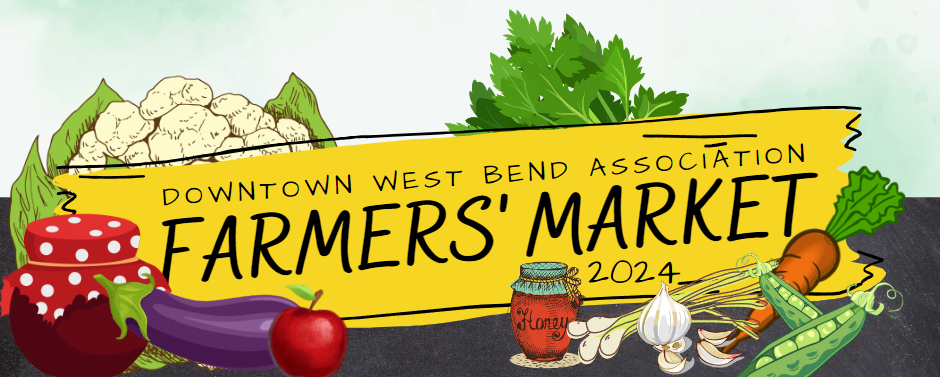 West Bend Farmers MarketHost Group Application
We are approved to be back on Main Street!
Name of Group/Organization: ____________________________________________________Contact Person Name: ___________________________________________________________Contact Person Email: ___________________________________________________________Contact Person Phone Number: __________________________________________________Organization Address: ____________________________________________________________Type of organization: ____________________________________________________________Please tell us about your group/organization (use additional piece of paper if needed) __________________________________________________________________________________________________________________________________________________________________________________________________________________________________________________________________________________________


Please check the dates you are interested in hosting, for flexibility of scheduling purposes. Since multiple organizations sign up to be a host group, the Downtown West Bend Association will ultimately choose the dates each group will host, based on their availability. Use a "1" to indicate your first choice, a "2" to indicate second, etc. 

Please read and initial each line. ____ I understand 30 minutes of training will be provided prior to the scheduled host time and we will commit to being at that training. _____ We can provide 6-10 volunteers for set-up and tear down from 6:15 -11:30am.____ Our group will obey all the vendor policies and safety procedures that are in place during the market.____ Our group understands they will receive a free stall in a prime location but will complete market set up prior to setting up their booth & will do market tear down before taking their stall down.   ____ 2 volunteers will commit to ringing the cow bells at 7:30am & 11:00 am ____ We will remove our vehicles from the barricaded area before 6:50am.We will contact you with more information once we have completed the contract.  
Please contact our office with questions 262-338-3909Please fill out this form and send it to events@downtownwestbend.comMay May June June July July August August September September October October 181637525813101412152017211922272428262931